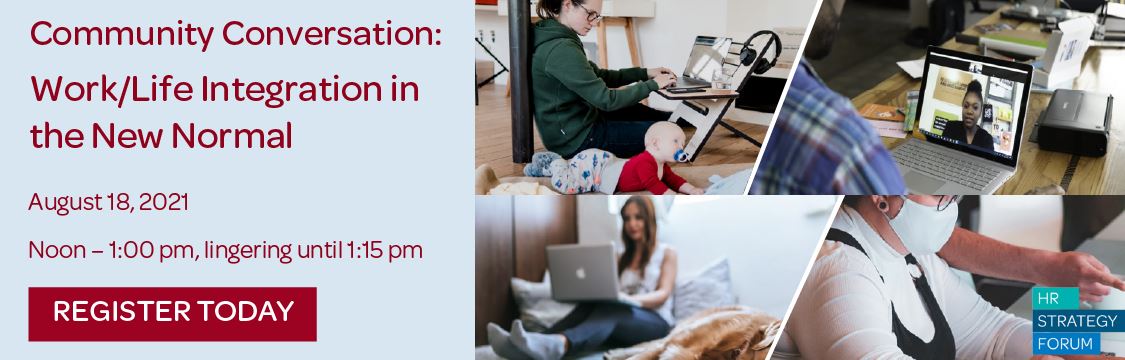 Leveraging from our May program about remaking culture in the new normal, we will explore together how we grapple with work/life integration in the “new normal” work environment. As the pandemic continues with its ups and downs, employees are requesting more flexibility to work from anywhere. Work-from-home mandates have accelerated the digital transformation -- through advances in remote collaboration tools and video conferencing, most office work can be done well from anywhere.This blurring of lines between work and home, has introduced us now to each other's family and pets, and our home environment. And we like that! Employees now are demanding the flexibility to do work and life in a much more integrated manner.How do we create a state of inclusion wherever our people are?Is it really true that teams thrive more by being together and enabling collaboration and its resulting innovations? If so, what are the implications for the workforce? If not, how do we accommodate the hybrid environment to build strong teams?How do we accommodate more employee flexibility with the emerging business demands?How do leaders need to adapt in this hybrid environment?Retaining top talent is harder with employees being recruited to “WFA” companies. How can we respond?In this session you will have an opportunity to discuss with your peers the following...How employers are adapting their policies and practices to achieve the best outcomes for both company and employeeHow employees can better manage boundaries to ensure balance between the demands of work and personal needsThe top three most critical decisions your company will need to make to remain competitive while providing the flexibility employees expectThis will be the focus of our next Community Conversation as we come together to share experiments, challenges, successes and opportunities. Join with fellow HR leaders to share our ideas, questions and learnings. It’s guaranteed to be an interesting conversation.Relevant articles:Work Flexibility, Popular With Employees, Is Hardly a Holy Grail
What does a post-pandemic work-life balance look like?Lack of Flex Arrangements Keep Moms from Returning to WorkWhat employees are saying about the future of remote workCOVID-19 and the employee experience: How leaders can seize the momentLet’s Leave the Armor Off for Good, Shall We?The Covid Fear Isn’t Going Anywhere for a While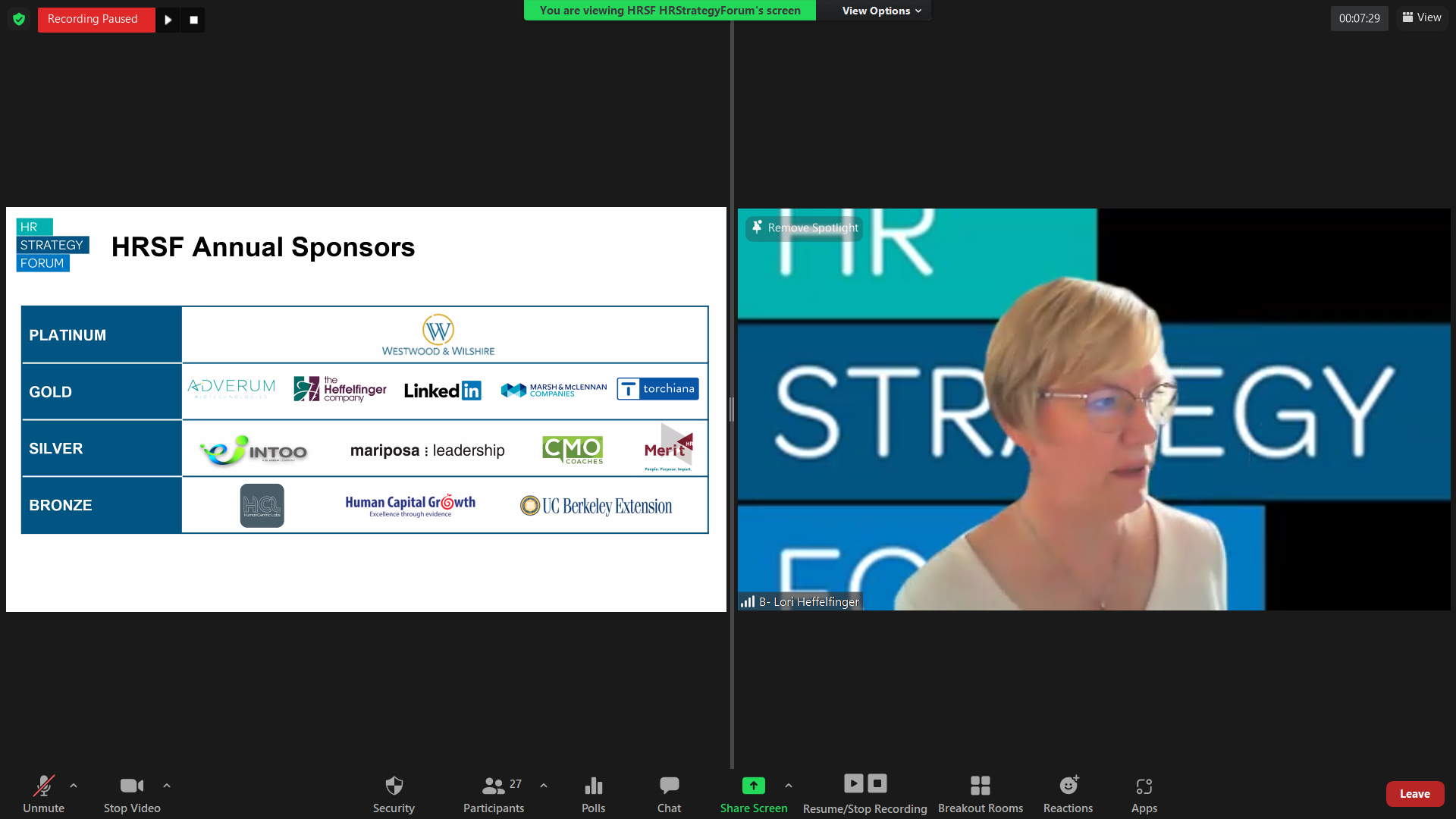 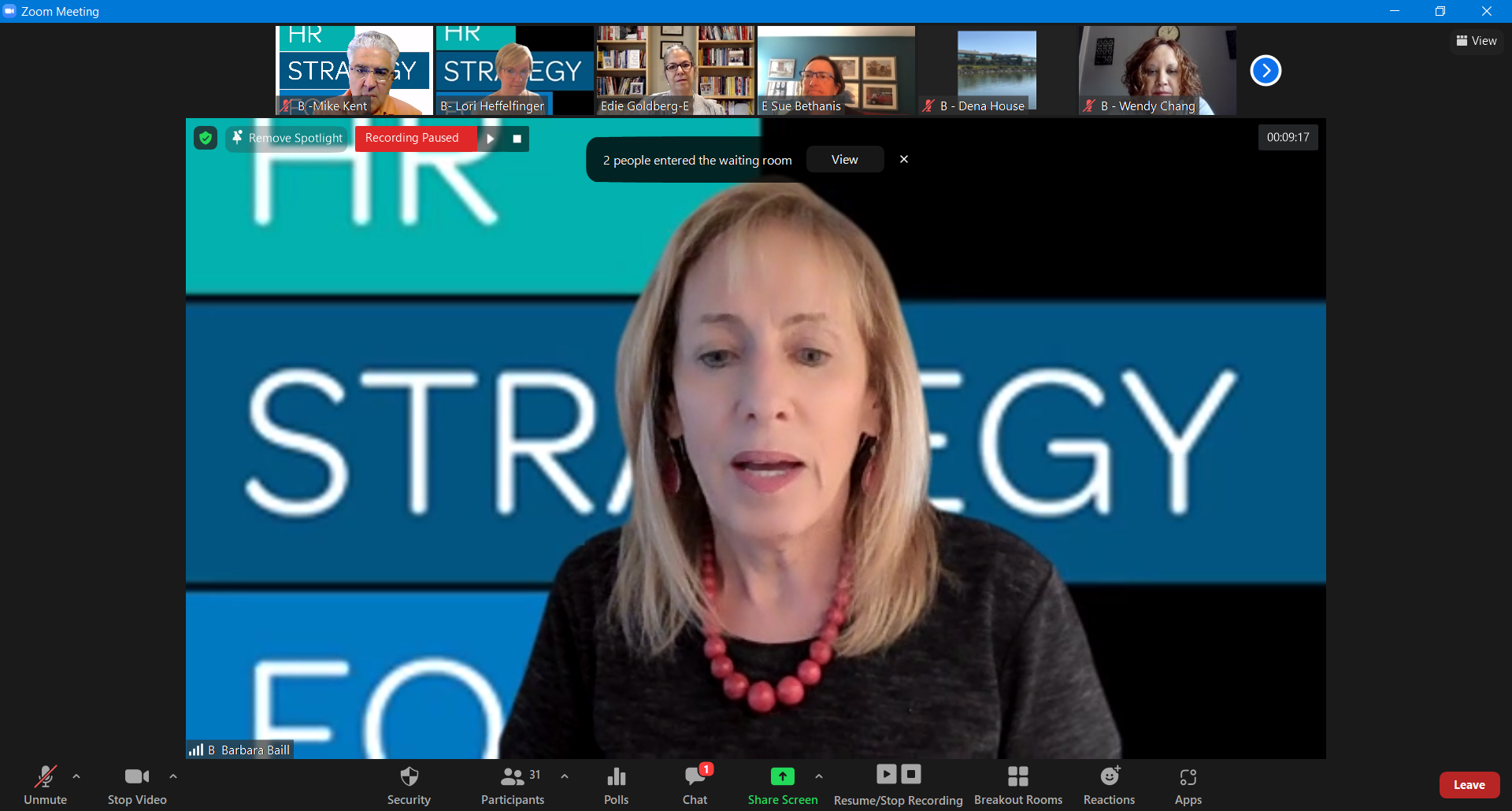 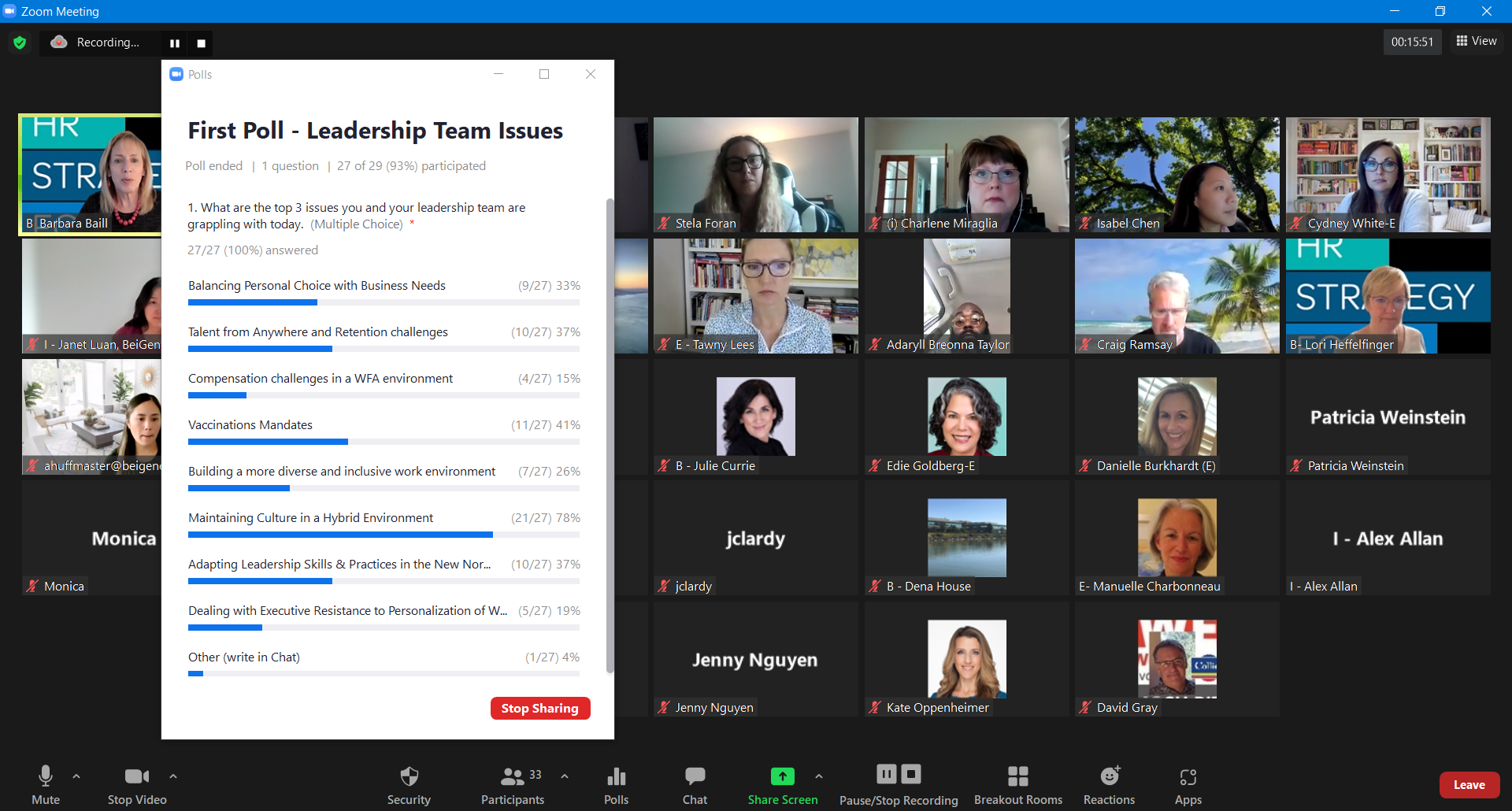 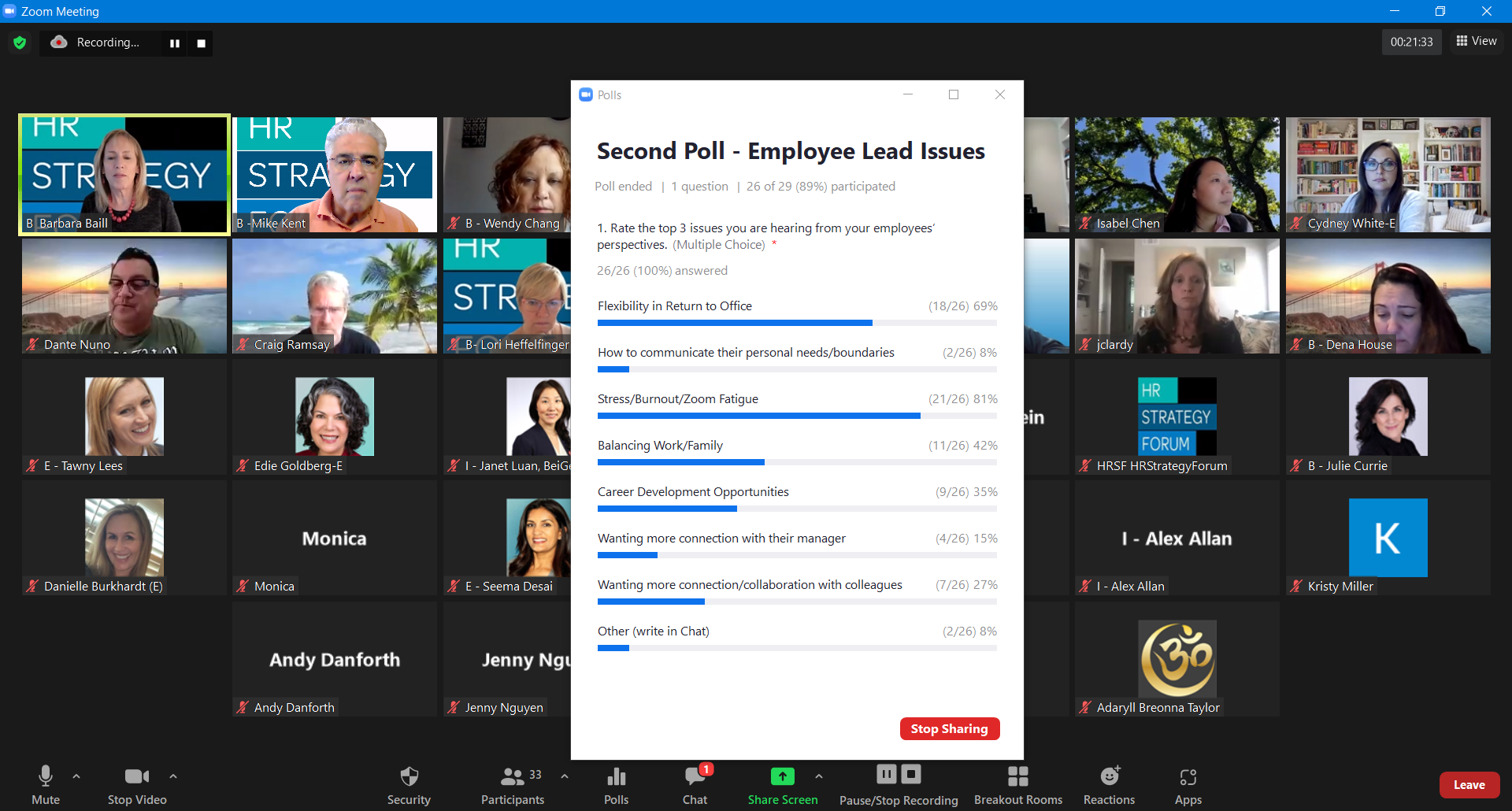 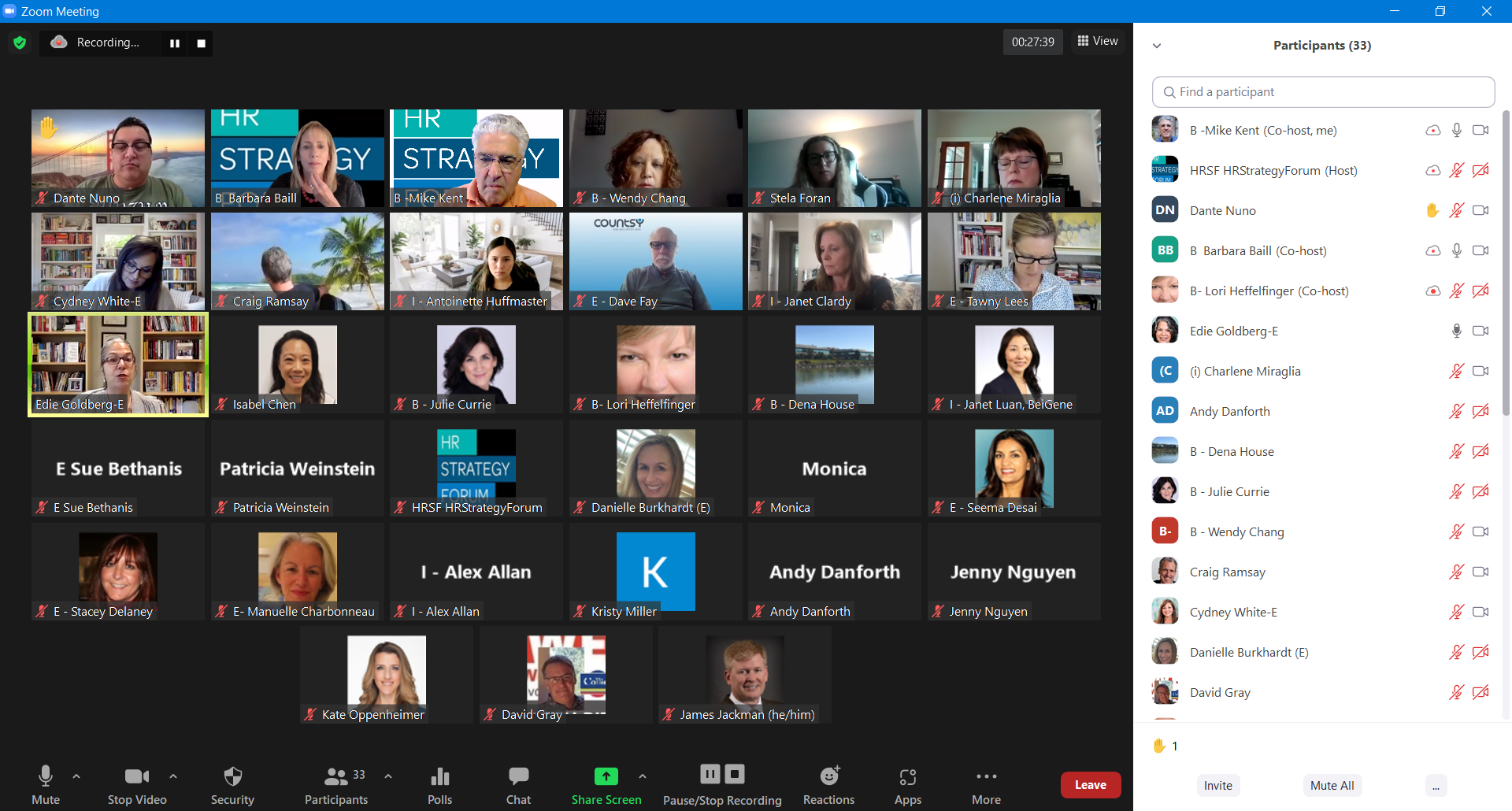 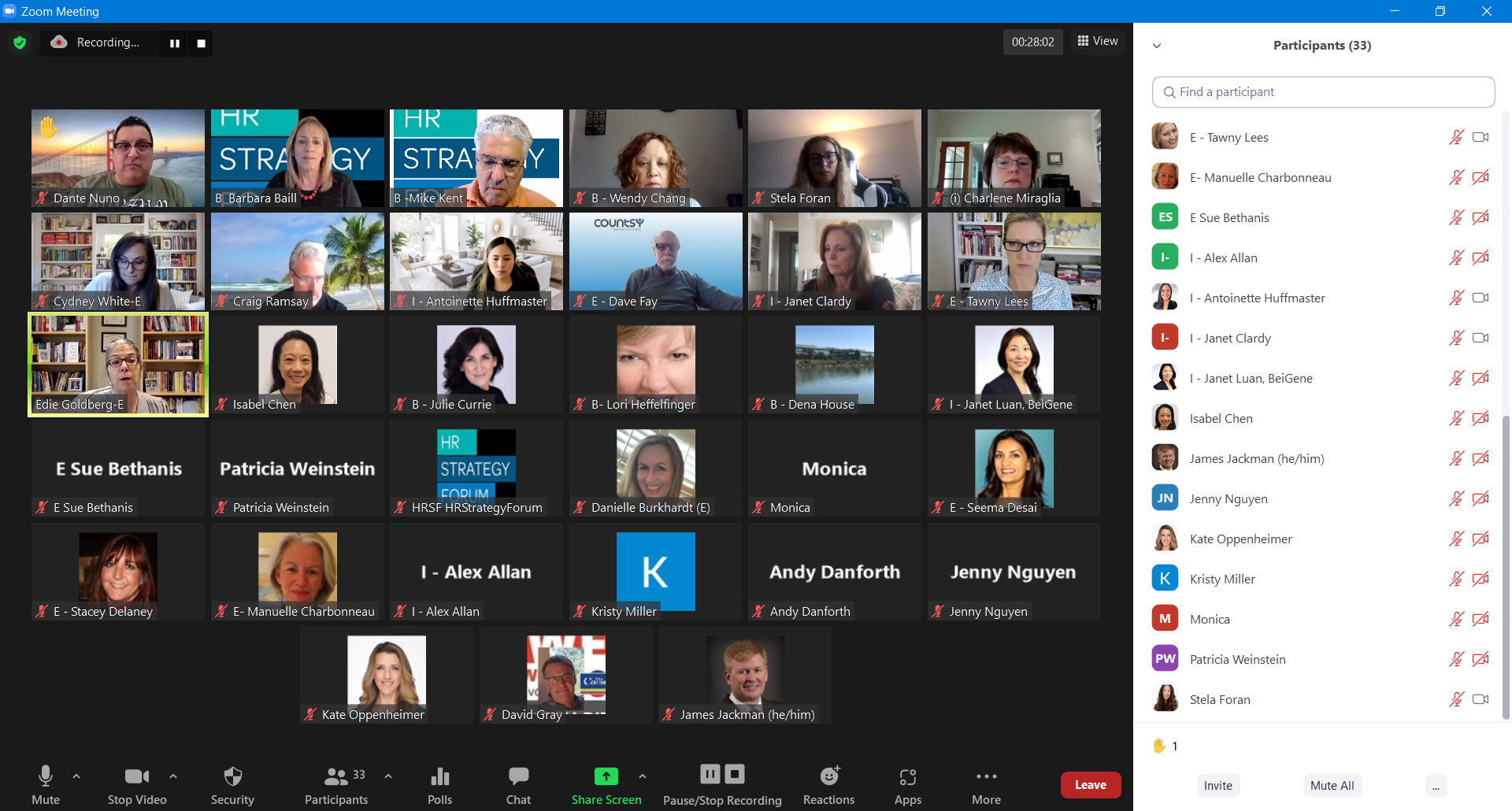 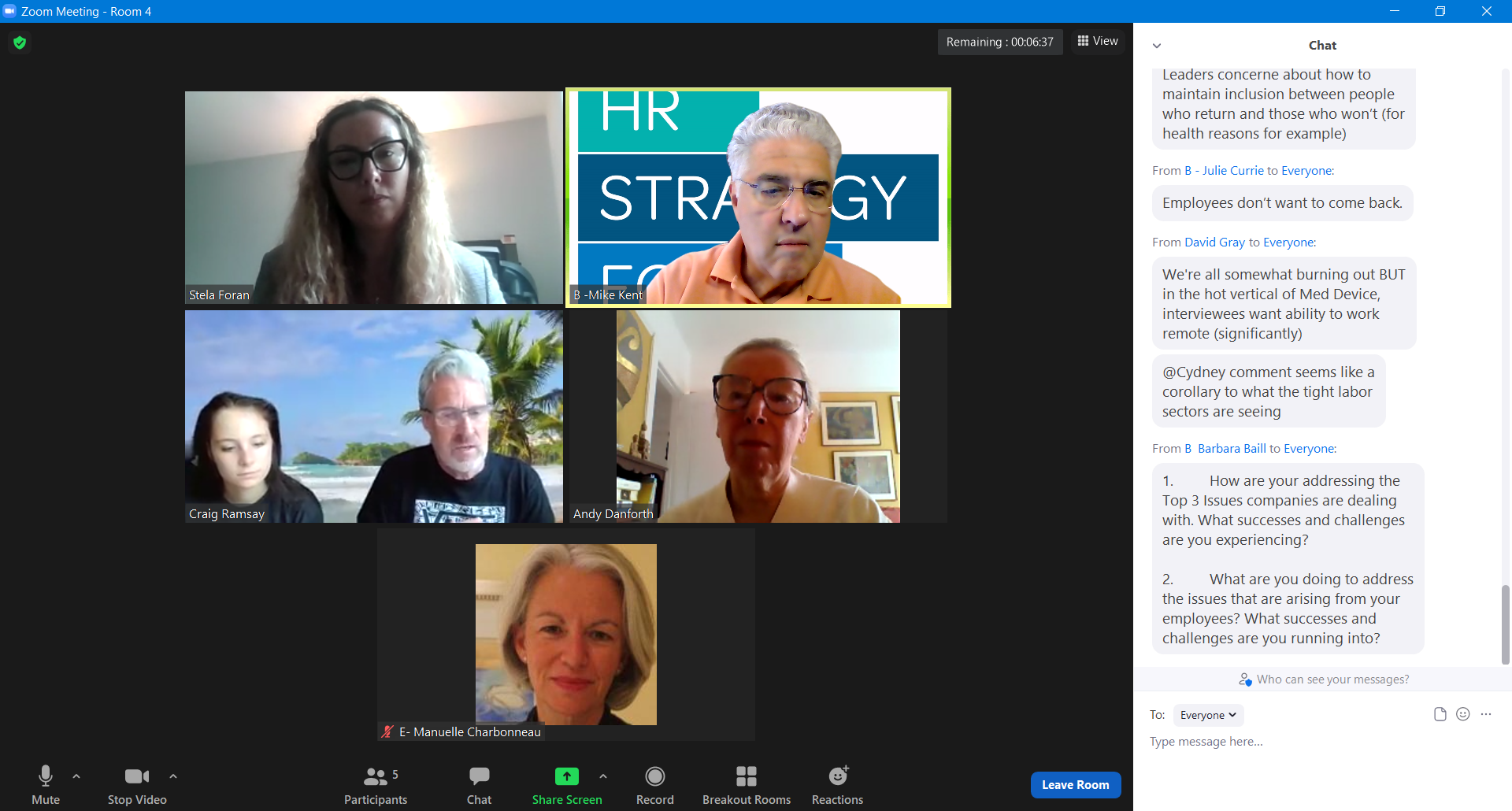 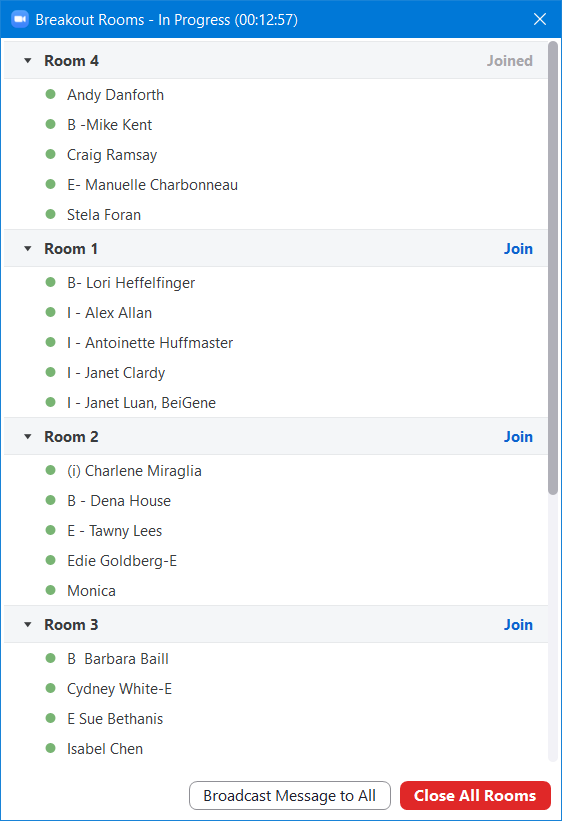 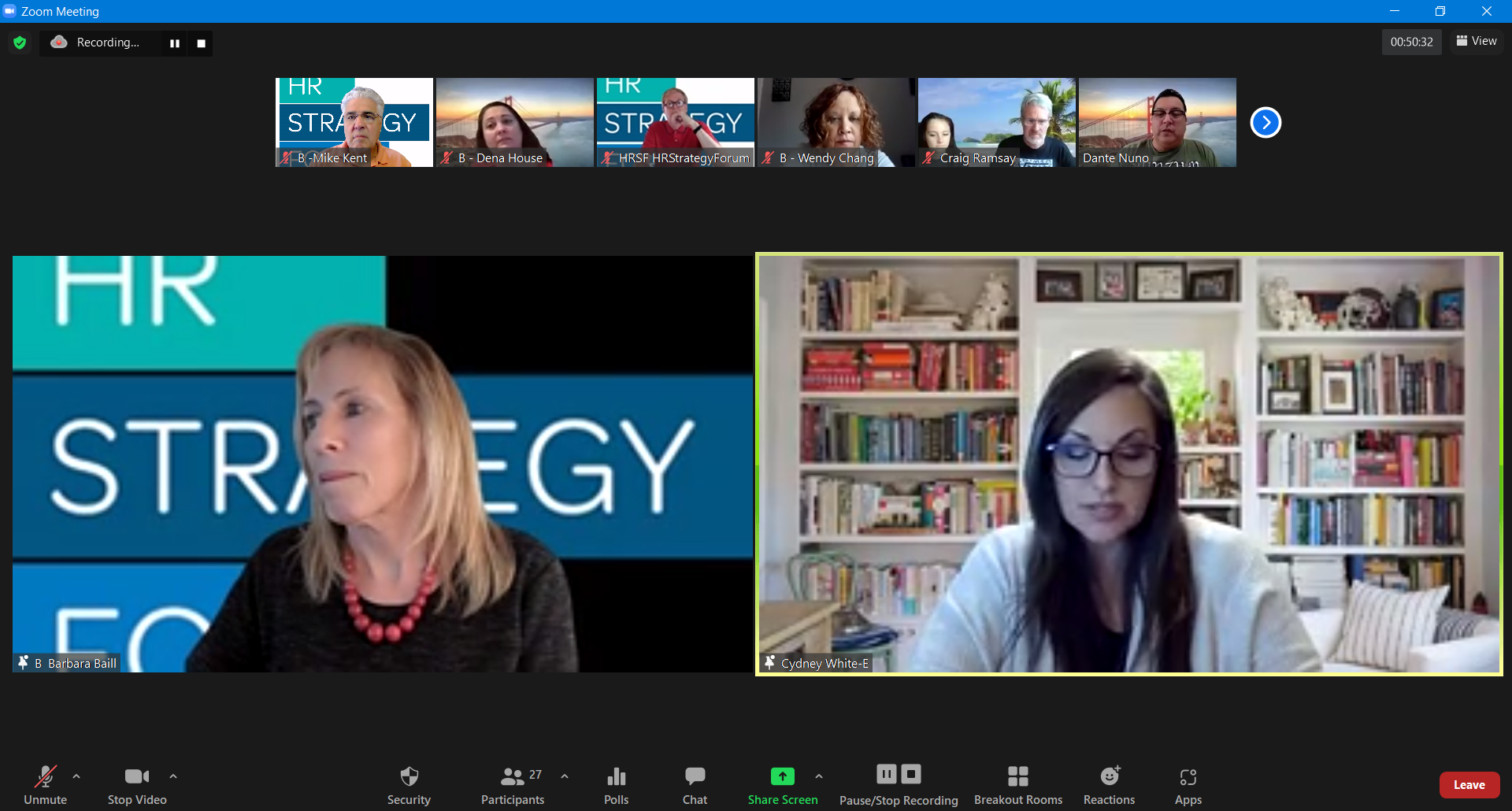 Chat Transcript,  HRSF Program, August 18, 2021, Community Conversation – Work-Life Integration in the New Normal12:02:12 From  Barbara Baill - B  to  Everyone:	input your name, company, email (if comfortable) and whether you are internal HR or external to a corporation12:02:46 From  Charlene Miraglia  to  Everyone:	Charlene Miraglia, CannonDesign, cmiraglia@cannondesign.com, Internal HR12:03:16 From  Cydney White  to  Everyone:	Cydney White, (Between roles - starting my new gig on Monday), cydneyewhite@gmail.com, External, HR12:03:19 From  Dave Fay  to  Everyone:   Hi Dave Fay here.  I'm a CPO with Countsy, which means external.  We provide HR and Finance services to start-ups.12:03:32 From  Isabel Chen  to  Everyone:  	Hello everyone.  Isabel Chen, Five9, internal HR.12:03:34 From  Seema Desai  to  Everyone:  	Seema - Countsy.  I work with David Fay. External HR Consultant12:03:58 From  Stacey Delaney  to  Everyone:  	Hello All!  I am Stacey Delaney and work with David.12:04:05 From  Dante Nuno  to  Everyone: Mise En Placement, miseenplacement1@gmail.com, external HR12:04:06 From  Manuelle Charbonneau  to  Everyone:	Manuelle Charbonneau (E), Manuelle@CharbonneauLeadership.com, executive coach in global companies12:04:22 From  Edie Goldberg-E  to  Everyone:  	Hi everyone!  I am Edie Goldberg, former President of HRSF/HRPS. HR/Talent Management.Future of Work Consultant in Silicon Valley.12:04:43 From  E - Tawny Lees  to  Everyone:  	Howdy, Tawny Lees, Exec Coach and Leader and Mariposa Leadership12:04:57 From  B - Wendy Chang  to  Everyone:  	Wendy Chang, Head of People at IdbyDna12:04:57 From  Stela Foran  to  Everyone:  Stela Foran, Westwood and Wilshire, stela@westwoodwilshire.com, Project Manager interested in HR12:04:57 From  B -Mike Kent  to  Everyone:  HRSF Board Member, Independent Mediator, Executive Coach & HRConsultant,  30 year HR practitioner and CHRO, mlkent12@gmail.com12:04:59 From  Monica  to  Everyone:  	Hi all! Monica Lippis, mlippis@sbcglobal.net, external12:05:02 From  Internal HR: Janet Luan, BeiGene, janet.luan@beigene.com  to  Everyone:	Hi everyone, so excited to join this and it's a pleasure to meet you all virtually!12:07:49 From  Alex Allan  to  Everyone:   People Ops leader,  Diamond Foundry  alex.allan@diamondfoundry.comWhat word comes to mind when thinking of distant work:12:09:14 From  Edie Goldberg-E  to  Everyone:  	Flexibility12:09:14 From  Julie Currie  to  Everyone:  Zoom fatigue12:09:15 From  Alex Allan  to  Everyone:  blurred lines12:09:15 From  Adaryll Breonna Taylor  to  Everyone:  Fullness12:09:16 From  Internal HR: Janet Luan, BeiGene, janet.luan@beigene.com  to  Everyone:  Have time for family12:09:17 From  E - Dave Fay  to  Everyone:  hard to separate12:09:17 From  E - Seema Desai  to  Everyone:  	flexible, dynamic12:09:18 From  Jenny Nguyen  to  Everyone:  flexibility12:09:20 From  Craig Ramsay  to  Everyone:  blurry12:09:20 From  Isabel Chen  to  Everyone:  flexibility12:09:22 From  Adaryll Breonna Taylor  to  Everyone:  Wholeness12:09:23 From  B - Wendy Chang  to  Everyone:  flexibility12:09:24 From  Cydney White-E  to  Everyone:  Flexibility12:09:25 From  Stacey Delaney  to  Everyone:  Unknown12:09:28 From  Dante Nuno  to  Everyone:  Flexible schedules, managing personal and professional life12:09:29 From  Andy Danforth  to  Everyone:  need for boundaries12:09:34 From  Adaryll Breonna Taylor  to  Everyone:  Intersectionality12:09:34 From  (i) Charlene Miraglia  to  Everyone:  flexibility, time management12:09:34 From  B - Wendy Chang  to  Everyone:  	boundaries12:09:35 From  B- Lori Heffelfinger  to  Everyone:  Personal time12:09:38 From  E Sue Bethanis  to  Everyone:  getting outside as much as possible12:09:39 From  E - Dave Fay  to  Everyone:  work-life gets blurred12:09:40 From  B -Mike Kent  to  Everyone:  On call 24/712:09:47 From  B - Dena House  to  Everyone:  boundaries and zoom fatigue12:09:56 From  E - Tawny Lees  to  Everyone:  Flex12:09:57 From  E - Tawny Lees  to  Everyone:  Create12:10:10 From  jclardy  to  Everyone:  Need to reinvent what work/life means12:17:26 From  Monica  to  Everyone:  Employees want to have the option choose12:20:21 From  E- Manuelle Charbonneau  to  Everyone:  Leaders concerned about how to maintain inclusion betweenpeople who return and those who won’t (for health reasons for example)12:21:44 From  B - Julie Currie  to  Everyone:  Employees don’t want to come back.12:22:35 From  David Gray  to  Everyone:  We're all somewhat burning out BUT in the hot vertical of Med Device, interviewees want ability to work remote (significantly)12:24:28 From  David Gray  to  Everyone:  @Cydney comment seems like a corollary to what the tight labor sectors are seeing12:29:37 From  B  Barbara Baill  to  Everyone:  Breakout Group Topics How are your addressing the Top 3 Issues companies are dealing with. What successes and challenges are you experiencing?What are you doing to address the issues that are arising from your employees? What successes and challenges are you running into?12:57:00 From  E- Manuelle Charbonneau  to  Everyone:	That was such a valuable hour spent together! Thank you for organizing.12:57:35 From  HRSF HRStrategyForum  to  Everyone:  Interesting articles:  https://mariposaleadership.com/wp-content/uploads/2021/07/Lets-Leave-the-Armor-Off-for-Good-072321_final.pdf https://www.wsj.com/articles/anxiety-covid-delta-variant-        11628796175?st=qrxtsdjjgm984bq&reflink=desktopwebshare_permalink
	
Breakout Group Topics:   -  Work Flexibility, Popular With Employees, Is Hardly a Holy GrailWhat does a post-pandemic work-life balance look like?12:58:18 From  (i) Charlene Miraglia  to  Everyone:   I need to run for my next meeting - thank you everyone!12:58:44 From  B - Dena House  to  Everyone:  Thank you. Great Discussion today!  Super helpful!12:58:54 From  E - Dave Fay  to  Everyone:  Great session!   More time would be great, but have to jump.  Thx all!12:59:00 From  B- Lori Heffelfinger  to  Everyone:	Link to Evaluation:  https://insight.humancapitalgrowth.com/index.php/749799?lang=en12:59:16 From  B- Lori Heffelfinger  to  Everyone:  Please also join us for further conversation on Slack13:00:15 From  Craig Ramsay  to  Everyone:  The HRSF Slack Community is here: hrstrategyfor-qib1862.slack.com13:00:36 From  Patricia Weinstein  to  Everyone:  Thank you!13:00:48 From  Danielle Burkhardt (E)  to  Everyone:  Thank you!13:08:42 From  B  Barbara Baill  to  Everyone:  Other excellent resources:  
	
	-  https://mariposaleadership.com/wp-content/uploads/2021/07/Lets-Leave-the-Armor-Off-for-Good-    072321_final.pdf
	-  https://www.wsj.com/articles/anxiety-covid-delta-variant-   11628796175?st=qrxtsdjjgm984bq&reflink=desktopwebshare_permalink13:11:18 From  E- Manuelle Charbonneau  to  Everyone:	I am posting a link that compares the desirability of various countries according to expatriates: https://www.expatexplorer.hsbc.com/survey/country/france/united-states13:11:35 From  B- Lori Heffelfinger  to  Everyone:  Thanks Manuelle!13:13:15 From  B- Lori Heffelfinger  to  Everyone:  hear hear Mike!!!!13:13:53 From  B- Lori Heffelfinger  to  Everyone:  Couldn't agree with you more...Mike.  And there ARE a small # ofcompanies that are "doing good"...13:19:00 From  I - Janet Luan, BeiGene  to  Everyone:  Thank you everyone, have to run to the next meeting, this is reallyhelpful!  Look forward to the next great session!13:19:07 From  Craig Ramsay  to  Everyone:  Thanks for the link Manuelle - fascinating